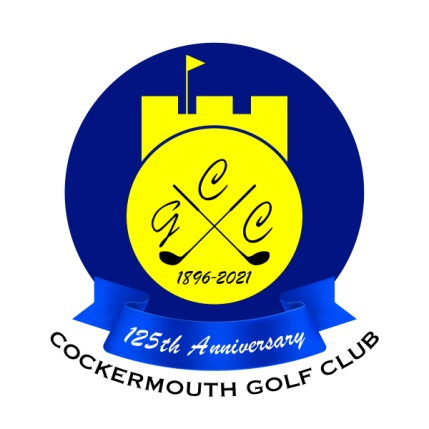 RESULT OF EASTER MIXED GREENSOME16th April 2022	Winners:						D Skilbeck & M Bird		79 - 15 = 64 nett  													(cpo)	Other scores:					A Taylor & J Smith			81 - 17 = 64 nett  				G Bartle & E Huddart		90 - 25 = 65 nett				G Macdonald & C Taylor	85 - 20 = 65 nett				P Risino & A Milburn		87 - 20 = 67 nett				N Laidlow & P Wimpress	87 - 20 = 67 nett	Two's:				D Skilbeck & M Bird		10thEach 2 worth £22 (£11 each)(8 Teams in Total)		